Педагогический проект«Кто рано встает голосисто поет?» 
Автор: воспитатель 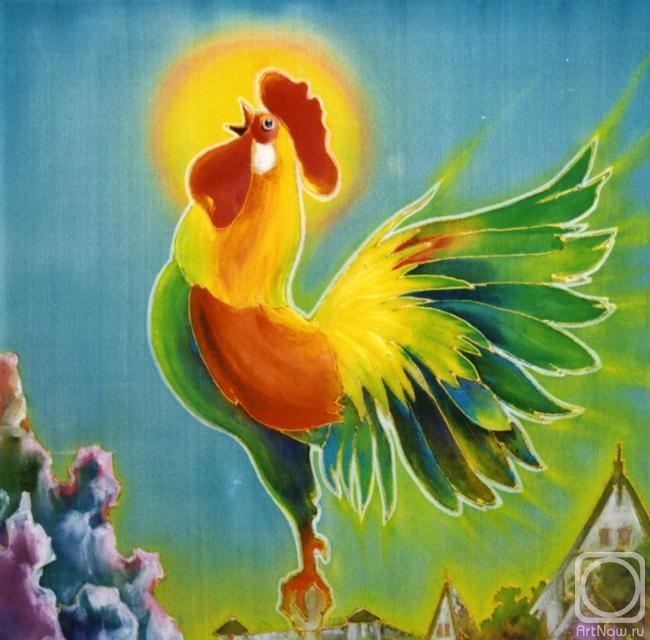 Антонец Лариса Васильевна
Место выполнения работы: дошкольное подразделение ГБОУ СОШ №913Тип проекта: познавательный, среднесрочный 
Участники проекта: дети ГКП (от 1.6 – 3 лет,  воспитатель, родители.
Объект исследования: петух, курица, цыплёнок.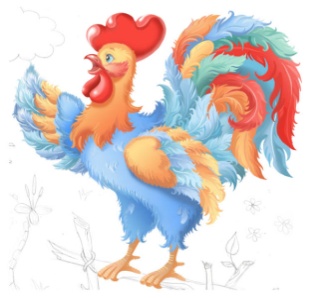 Проблема: дети младшего дошкольного возраста мало знают о домашних животных, а именно о  птицах. Курочка Ряба — один из первых сказочных персонажей, с которым знакомится ребенок. Вероятно, значение этой птицы в прошлом было столь велико, что положительное отношение к ней прививалось с раннего детства. И, несмотря на то, что современные городские дети первых петушков и курочку впервые видят только на картинке, они сразу завоевывают детские сердца, вызывают любопытство и интерес. К тому же в любой программе для работы с детьми раннего возраста найдется немало материала для малышей по знакомству с курочкой, петушком и цыплятами.Цель:познакомить детей с домашними птицами (петух, курица, цыплёнок).Задачи: расширять представление о петухе, курице, цыплятах. Их повадках, внешних признаках;учить детей узнавать и называть домашних птиц;обогащать словарь детей словами: курочка, петушок, цыплята, цыпленок, клюет, закреплять умение подражать голосам птиц;воспитывать доброе отношение к «братьям нашим меньшим», поощрять инициативные проявления детей;способствовать усвоению обобщающего понятия- птицы. Принципы:принцип учета возрастных особенностей дошкольников; 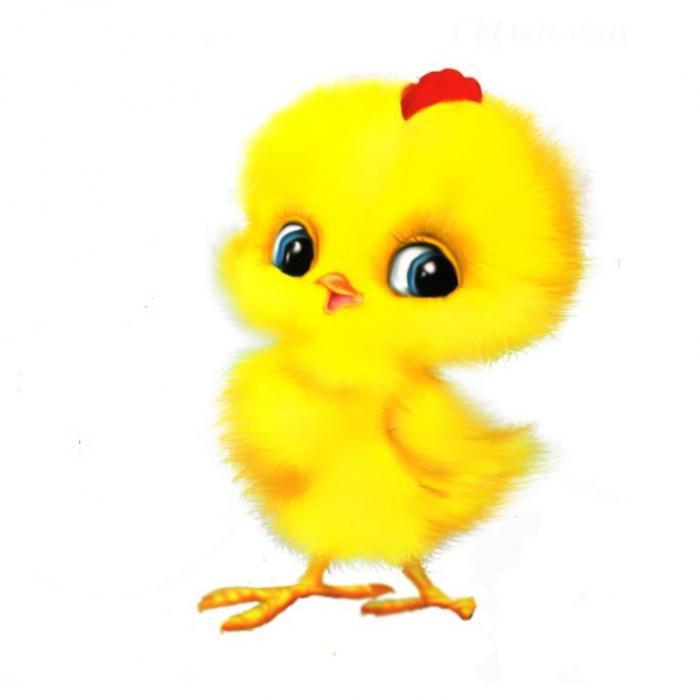 принцип опоры на интересы ребенка; принцип осуществления взаимодействия воспитателя с детьми при руководящей роли взрослого; принцип наглядности;принцип последовательности;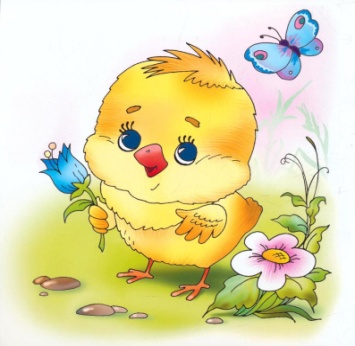 принцип сотрудничества и взаимоуважения. Предполагаемые результаты:у детей сформируются элементарные знания и экологические представления о домашних птицах: научаться узнавать и называть домашних птиц, познакомятся с их внешним видом (строением), особенностями «птичьего языка», питания.                                         у детей сформируются элементарные представления о том, как человек заботиться о домашних птицах, о  пользе домашних птиц для человека;у детей будут развиваться умственные способности, которые проявятся в умении экспериментировать, анализировать, делать выводы;у родителей воспитанников повысится интерес к участию в образовательной проектной деятельности детей.Этапы проектной деятельности:1. Подготовительный этап.Сбор и анализ литературы по данной теме.Определение цели, исходя из интересов и потребностей детей.Планирование предстоящей деятельности, направленной на реализацию проекта.Обеспечение дидактического комплекса для реализации проекта.Оснащение  предметно - развивающей среды (создание мини – музея «На птичьем дворе»).2.Основной этап – практическая деятельность.Вхождение детей в проблемную игровую ситуацию (ведущая роль воспитателя).Реализация проекта через различные виды деятельности.Взаимодействие с родителями, направленное на знакомство с проектной деятельность.3. Заключительный этап.Презентация проектаПланирование работы по реализации проекта1-й этап- подготовительный2-й этап – основной3 –й этап заключительныйВ результате работы над проектом у воспитанников:  сформированы  первоначальные представления о составе куриной семьи 
(петух и курица с цыплятами ), их внешних отличиях. Петух большой, на голове у него гребешок, бородка; пышный, круглый хвост, яркое оперение. Курица тоже большая, но хвост и гребешок поменьше, чем у петуха. Петух – это папа, курица мама. У них есть дети – это цыплята, они маленькие, круглые, пушистые, бегают за курицей, прячутся под её крылом. Дети узнают птиц  на картине и в игрушечном изображении, узнают звуки, которые издают петух, курица, цыплята, подражать им. 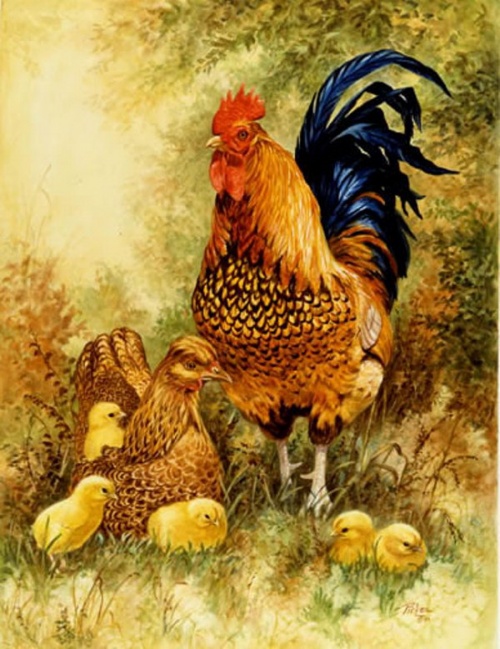 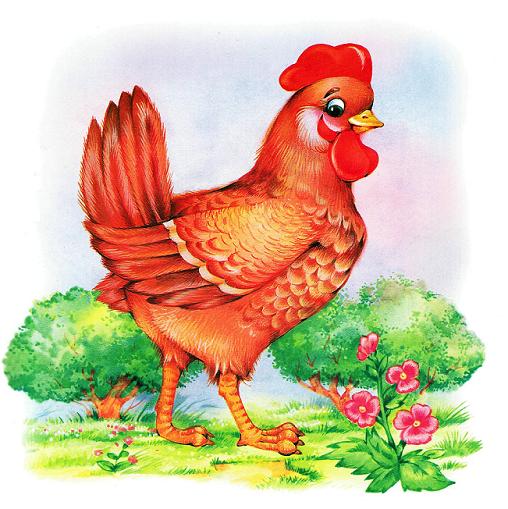 №Мероприятия Цель 1Диагностика ЗУН детей.Выявить знания, умения и навыки детей о домашних животных на примере птичьего двора.2Подбор наглядно-дидактических пособий, демонстрационного материала, оснащение предметно-развивающей среды (создание мини – музея).Создание условий для успешной познавательной деятельности детей.3Оформление родительского уголка: размещение рекомендаций по теме проекта, консультации. Просвещение родителей.№Образовательная областьМероприятия с детьми Цель 1Физическое развитиеП/игры: "Наседка и цыплята", «Петушок, петушок»«Моя семья»«Мы цыплята»2Познавательное развитиеЗанятие по ознакомлению с окружающим миром «В гости курочка пришла» (игрушка).Рассматривание картинок с изображением птиц.Познакомить детей с домашней птицей – курицей. Активизировать и пополнять словарный запас.3Речевое развитиеЧтение сказок: «Кот, петух и лиса», «Курочка ряба»Учить детей внимательно слушать, активизировать словарь.4Социально – коммуникативное развитиеДидактические игры: «Кто как кричит?»«Чудесный мешочек (домашние птицы)»«Чьи детки?»«Парные картинки (домашние птицы)»«Кто что ест?»Учить детей подражать звукам обитателей «Птичьего двора», развивать внимание, отвечать на вопросы.4Социально – коммуникативное развитиеКонструирование«Заборчик для курочки»Формировать умения детей конструировать несложные сооружения, развивать игровые навыки, воображение, моторику, слуховое восприятие, воспитывать доброжелательное отношение к животным.5Художественно – эстетическое развитиеРисование: «Цыплёнок» (тычковой кистью)Познакомить детей с новым методом рисования, используя тычковую кисть. Развивать эстетический вкус, творчество детей5Художественно – эстетическое развитиеИгра-драматизация  Учить выполнять действия в соответствии с текстом5Художественно – эстетическое развитиеРисование «Петушок» (ладошкой)Познакомить детей с нетрадиционной техникой рисования ладошкой.Художественное творчество, аппликация«Вот какие у нас цыплята!»Создание коллективной работы из ватных дисков «Цыплята»№МероприятияЦель1Реализация проекта (создание мини-музея)Закрепить знания о домашних животных на примере птичьего двора.2Презентация проектаВзаимодействие с педагогами, распространение собственного педагогического опыта